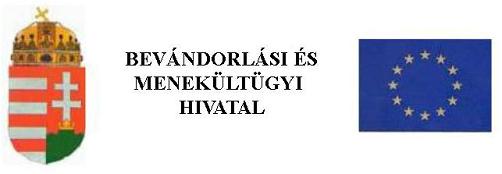 APPENDIX 2(family reunification)  1. Particulars of the applicant’s receiving family member 1. Particulars of the applicant’s receiving family member 1. Particulars of the applicant’s receiving family member 1. Particulars of the applicant’s receiving family member 1. Particulars of the applicant’s receiving family member 1. Particulars of the applicant’s receiving family member surname:       surname:       surname:       forename:       forename:       forename:       surname by birth:       surname by birth:       surname by birth:       forename by birth:       forename by birth:       forename by birth:       date of birth:       year       month      day place of birth (locality):  place of birth (locality):  place of birth (locality):  country:  country:  citizenship:  citizenship:  citizenship:  family ties: 
parentspouse parent’s spouse person under guardianship
child or distant descendant, or their spouse other:       family ties: 
parentspouse parent’s spouse person under guardianship
child or distant descendant, or their spouse other:       family ties: 
parentspouse parent’s spouse person under guardianship
child or distant descendant, or their spouse other:        legal title of residence: 
long-term visa residence permitEU Blue Cardimmigration permit permanent residence permitinterim permanent residence permitnational permanent residence permit EC permanent residence permit refugee status   legal title of residence: 
long-term visa residence permitEU Blue Cardimmigration permit permanent residence permitinterim permanent residence permitnational permanent residence permit EC permanent residence permit refugee status   legal title of residence: 
long-term visa residence permitEU Blue Cardimmigration permit permanent residence permitinterim permanent residence permitnational permanent residence permit EC permanent residence permit refugee status  personal identification document/residence permit number and validity:  personal identification document/residence permit number and validity:  personal identification document/residence permit number and validity:  2. Information about means of subsistence in Hungary 2. Information about means of subsistence in Hungary 2. Information about means of subsistence in Hungary 2. Information about means of subsistence in Hungary 2. Information about means of subsistence in Hungary 2. Information about means of subsistence in Hungary Who will support you while in Hungary?  family member applicant Who will support you while in Hungary?  family member applicant family member’s savings:  family member’s savings:  family member’s savings:  applicant’s savings:  family member’s employer (name, address):       family member’s employer (name, address):       family member’s employer (name, address):       family member’s employer (name, address):       family member’s employer (name, address):       family member’s gross monthly income: applicant’s employer (name, address):      applicant’s employer (name, address):      applicant’s employer (name, address):      applicant’s employer (name, address):      applicant’s employer (name, address):       applicant’s gross monthly income: 3. Do you plan to enter into an employment relationship during your stay in Hungary?yes no3. Do you plan to enter into an employment relationship during your stay in Hungary?yes no3. Do you plan to enter into an employment relationship during your stay in Hungary?yes no3. Do you plan to enter into an employment relationship during your stay in Hungary?yes no3. Do you plan to enter into an employment relationship during your stay in Hungary?yes no3. Do you plan to enter into an employment relationship during your stay in Hungary?yes noIf yes, complete and attach Appendix “B” for the single application procedure.If yes, complete and attach Appendix “B” for the single application procedure.If yes, complete and attach Appendix “B” for the single application procedure.If yes, complete and attach Appendix “B” for the single application procedure.If yes, complete and attach Appendix “B” for the single application procedure.If yes, complete and attach Appendix “B” for the single application procedure.INFORMATIONThe application for residence permit must be submitted in person with documents verifying compliance with conditions for residence enclosed. One facial photograph and proof of payment of the administrative service fee provided for by law must also be enclosed with the application. At the time of submitting the application the applicant shall produce his/her valid travel document. The passport must be valid for at least 3 additional months beyond the date of expiry of the residence permit. The following must be enclosed with the application:Documents in proof of family ties: • birth certificate • marriage certificate • adoption document, if applicable • any other document attesting the existence of family relationshipIf you plan to enter into an employment relationship:          •  prior agreement concluded with a view to entering into a employment relationship, or a document verifying the employment relationship    •  certified copy of the document in proof of the third-country national’s education and qualification for the job in question, language skills, practical experience, and other faculties, and the certified translation thereof    • documents evidencing the special circumstance provided for in Appendix “B”documents evidencing the use of lodging • certified copy of title deed issued within 30 days to date • residential lease contract • document on accommodation by courtesy • completed accommodation registration form signed by landlord • other documentdocuments evidencing subsistence • receiving family member’s statement of support • income certificate issued by the tax authority (NAV) for the previous year • income certificate issued by the employer • other documentdocuments evidencing comprehensive sickness insurance coverDuring the process, the immigration authority may request further documents for ascertaining the relevant facts of the case. 
 If the conditions that served as the basis for issuing the residence permit have not changed by the time the application for the extension of the residence permit was submitted, documents to support such unaltered conditions need not be supplied once again.The competent immigration authority may be requested to obtain from another authority proof for any data you have supplied. That part of the application shall be construed as consent for the processing and transmission of your personal data. If any requisite data is obtained by the competent immigration authority, the relating charge or administrative service fee must be paid to the immigration authority.Any person who received his/her residence permit for reasons of family reunification shall be required to report to the competent regional directorate of jurisdiction by reference to the place where the residence of the third-country nationals is located if his/her marriage is dissolved or in the event of the death of his/her spouse within thirty days following the date of delivery of the final court ruling for the dissolution of the marriage or the date of the death certificate, with the relevant documents attached. Unless otherwise prescribed in this Act, new residence permits or the extension of existing ones shall be refused, or if already issued shall be withdrawn if the applicant established the family relationship solely for the purpose of obtaining a residence permit on the grounds of family reunification. 